Конспект урокаПо географии в 7  классе.Учитель : Тынянов Николай Петрович.Школа: ГБОУ СОШ с.Шилан.Тема урока: Южно-Африканская республика.Цель урока: формирование интеллектуальной культуры личности обучающихся на основе осмысления знаний о географическом положении, природно-ресурсном потенциале и социально-экономическом устройстве Южно-Африканской республики.Планируемые образовательные результаты: по окончанию изучения данной темы обучающиеся смогут:- называть и показывать на карте географическое положение ЮАР; - давать краткую характеристику экономико-географическому положению ЮАР, характеристику природно-ресурсного потенциала экономики ЮАР;- перечислять основные особенности населения ЮАР;- смогут высказывать свое мнение, формулировать вопросы и называть 3-4 утверждения, доказывающие уровень развития страны.Программные требования: Программное содержание: многообразие стран, их основные типы. Столицы и крупные города. Комплексная географическая характеристика стран( по выбору): географическое положение, население, особенности природы и хозяйства, памятники культуры.Мировоззренческая идея: взаимосвязь природно-ресурсного потенциала, социально-экономического развития страны со всем миром и обществом в целом в контексте глобальных проблем человечества.Основные понятия: урбанизация, бушмены, буры, колония, отраслевая структура хозяйства.Географические объекты: крупные промышленные центры Йоханнесбург, Претория, Кейптаун. Драконовы горы, мыс Доброй Надежды.План изучения нового материала:  1) общая географическая характеристика ЮАР;                                                                2) историческое развитие ЮАР;                                                                 3) население ЮАР;                                                                4) промышленность и сельское хозяйство ЮАР.Технология: развитие критического мышления.Тип урока: урок открытия нового знания.Вид урока: нетрадиционный, урок-путешествие.Мизансцена урока: обучающиеся делятся на 3 группы по 5 человек.Оборудование урока: учебник В.А. Коринская «География материков и океанов7 класс», медиапроэктор, ноутбук, интернет, физическая карта Африки, политическая карта Африки, атласы по физической географии материков и океанов 7 класс.Домашнее задание: § 34, контурная карта стр. 4 задания 1-5.Технологическая карта урока.Приложение 1.Приложение 2.1 группа. Географы.Географическое положение Южно-Африканской республики.Страна находится на юге материка Африка. ЮАР занимает южную окраину Южно-Африканского плоскогорья, приподнятого по краям (Драконовы горы на востоке, отдельные вершины свыше 3000 м) и ограниченного крутыми склонами Б. Уступа. На юге – Капские горы. ЮАР – единственное на континенте экономически развитое государство. Граничит с развивающимися странами: Намибией, Ботсваной, Зимбабве, Мозамбиком, Свазилендом. На территории ЮАР находится анклав Лесото. ЮАР омывается водами Атлантического и Индийского океанов, расположена на пересечении морских путей из Азии, Австралии в Европу и Америку, что чрезвычайно выгодно.На востоке – саванна, южнее 30°ю.ш. – субтропические леса и жестколистные вечнозеленые кустарники, на склонах гор – субтропические и муссонные леса; во внутренних районах опустыненная саванна, степи, кустарниковые полупустыни и пустыня Карру. Рельеф: Капские и Драконовы горы, на севере – равнины. Климат тропический и субтропический. Средняя температура января +18-27°С, июля +7-10°С. Осадков 1000-100 мм. Главные реки – Оранжевая, Лимпопо, Вааль. Почвы коричневые, серо-коричневые, желтозёмы, краснозёмы, красновато-бурые.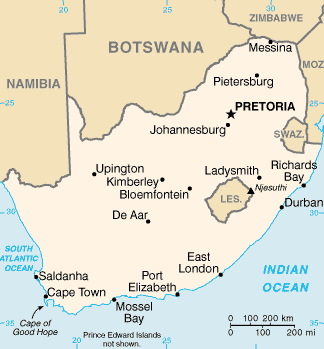 2 группа. Этнографы.Численность – 44 млн. человек (2007 г.). Плотность населения – средняя 36 чел/кв. км (на юге – до 100) человек/кв.км. Тип воспроизводства – II; рождаемость – 30-35, смертность – 5-10, естественный прирост – 25 человек на 1000 жителей. Большое количество зрелых (средних) возрастов, но велика доля и детей. Женщин больше, чем мужчин. Национальный состав – африканцы (79%; зулу, коса и др.), мулаты и метисы (11,2%), выходцы из Европы (14,6%), главным образом африканеры (буры) и англичане. Городское население 55,4% (1996). Официальный язык – африкаанс и английский. Религии – протестантизм, приверженцы местных традиционных верований. Уровень урбанизации – до 60 %. Уровень квалификации трудовых ресурсов – высокий (среди белого населения) и низкий (среди коренных жителей). 3 группа. Экономисты.ЮАР можно назвать страной с двойственной экономикой. Ей присущи черты отчасти экономически развитого государства и в тоже время развивающейся страны (наследие колониального прошлого). ЮАР – индустриально-аграрная страна с высоким уровнем развития хозяйства, наиболее развитое в экономическом отношении государство Африки. На долю ЮАР приходится только 4% территории, около 6% населения, но 2/5 промышленной продукции, 4/5 выплавки стали, 1/3 длины железных дорог, 1/2 автомобильного парка континента. ЮАР занимает одно из первых мест в мире по добыче золота, платины, хромитов, марганцевой руды, сурьмы, алмазов. Добывают уран, железную руду, медь, асбест и др. Производство электроэнергии 240 млрд. кВт·ч (2005). Хозяйственный облик страны определяют:- горнодобывающая промышленность, продукция которой интенсивно вывозится на мировой рынок; 4-е место в мире по добыче нетопливных минералов, первое место в мире по добыче золота (295 т в год);- чёрная металлургия, работающая на собственном сырье;- машиностроение – производство горного оборудования, транспортное и сельскохозяйственное машиностроение;- химическая промышленность.ЮАР – единственная страна в Африке, хорошо обеспеченная транспортными путями. Протяжённость железных дорог – свыше 30 тыс. км. Протяжённость автодорог с твёрдым покрытием составляет 60 тыс. км. Автопарк насчитывает около 9 млн. машин. Морской транспорт обеспечивает внешние связи ЮАР. Важнейшие морские порты – Дурбан и Кейптаун. Важную роль играет авиационный транспорт.В сельском хозяйстве товарную продукцию дают крупные фермерские хозяйства. Основа сельского хозяйства – животноводство; овцы (30 млн.) и козы, крупный рогатый скот (12 млн.), свиней около 1,5 млн. Основные сельскохозяйственные культуры: кукуруза (9,9 млн. т), пшеница (2,5 млн. т), сахарный тростник (2 млн. т сахара-сырца в год). Возделывают также арахис (100 тыс. т), подсолнечник (600 тыс. т), табак, сорго, цитрусовые и др.Приложение 3.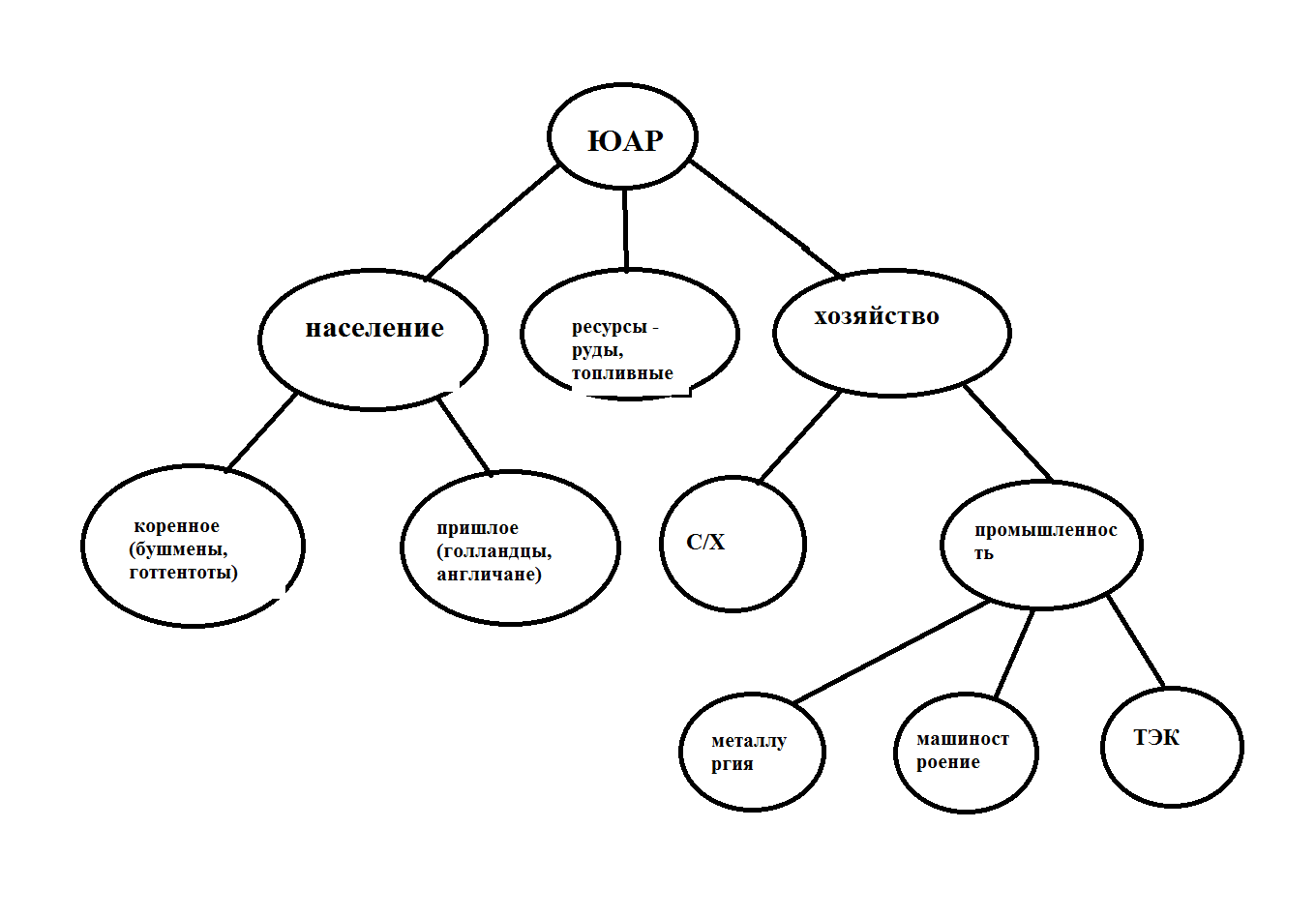 ЛичностныеМетапредметныеПредметные- осуществляет групповое взаимодействие;- дает оценку и взаимооценку.- оценивает особенности взаимодействия природы и общества в пределах отдельных территорий;- оценивает положительные и негативные последствия глобальных изменений климата для отдельных регионов;-  выдвигает гипотезы о связях и закономерностях событий, процессов, происходящих в -географической оболочке.- сопровождает выступление презентацией;- создает письменные тексты и устные сообщения об особенностях природы, населения и хозяйства изученных стран на основе нескольких источников информации;- описывает на карте положение и взаимоположение географических объектов;- объясняет особенности компонентов природы отдельных регионов.РезультатДеятельность учителяДеятельность учащихсяСтадия «ВЫЗОВ» 10 мин.- проявляет интерес к изучаемой теме- формулирует цель предстоящей деятельности;- планирует предстоящую деятельность- владеет способами сотрудничества- Что мы знаем о Южно-Африканской республике?- На нашем уроке мы с вами отправимся в путешествие в ЮАР с помощью презентационных слайдов и текстовой информации, дающие нам картину этой страны.Работа с заполнением таблицыФронтально  на листах А4 формата (приложение 1)Работа письменно в тетрадяхСтадия «ОСМЫСЛЕНИЕ» 15 мин.- создает письменные тексты и устные сообщения об особенностях природы, населения и хозяйства изученных стран на основе нескольких источников информации.- выделяет основные смысловые единицы текста- осознаёт своё знание и незнаниеЧтение текста с маркировкой- Где и как мы можем узнать ответы на наши вопросы?Приём «ИНСЕРТ»«v» – уже знал     «-» -  думал иначе«+» - новое           «?» - не понял, есть вопросыБеседа по тексту- Что мы уже знали о Южно-Африканской республике? В чём наши знания и информация в тексте совпали?- Что узнали новое? На какие вопросы из таблицы можем ответить?- Какие наши знания оказались ошибочными?- Что осталось непонятным, требует уточнения, объяснения, конкретизации?Работа в группах по направлениям : географы, этнографы, экономисты. Самостоятельное чтение текстаРаздаточный материал (приложение 2), источник интернет.По ходу чтения карандашомфронтальноСтадия «РЕФЛЕКСИЯ» 10 мин.- графически оформляет  результаты работы с текстом - называет какие страны входят в регион Южная Африка- сопровождает выступление презентацией;- показывает местоположение ЮАР- называет площадь и численность населения ЮАР- объясняет какое население преобладает в ЮАР- даёт определение понятиям- рассказывает о расовом составе населения ЮАР- рассказывает о основных видах хозяйственной деятельности жителей ЮАР- обосновывает собственное отношение к экономическому и социальном развитию ЮАРПрактическая работа: заполнение кластера- Что мы теперь знаем о ЮАР?- Каково географическое положение ЮАР?- Какова численность населения ЮАР?- Каков расовый состав населения?- Кто такие бушмены и готтентоты? - Какое население преобладает городское или сельское?- Что такое урбанизация?- Какие особенности культуры народов населяющих ЮАР?- Каков ресурсный потенциал ЮАР?- Какие основные направления хозяйства развиты в ЮАР?- Оцените к какому типу развития относится ЮАР? Индустриальному или аграрному?- Для чего нам необходимо знать развитие стран в различных регионах мира?- Какая существует взаимосвязь между развитием экономики и такой глобальной проблемой человечества как экологическая?Практическая работа: представление презентацииПрактическая работа: составление синквейнаЮжно-Африканская республикаразвитая, промышленнаяпроизводят, добывают, прогрессируютЮАР самая развитая страна АфрикиОбщественный прогресссамостоятельно иллюстрации на слайдах и в учебникеПодведение итогов урока: содержательная оценка и взаимооценкаТонкие вопросыТолстые вопросыКакие страны входят в регион Южная Африка?Каков расовый состав населения ЮАР?Какая площадь государства ЮАР?Кто является коренными жителями ЮАР?Какова численность населения ЮАР?Как связано колониальное прошлое ЮАР и развитие ее экономики?Какое население преобладает в ЮАР? (сельское или городское).Как зависит взаимосвязь изменения климата и рост промышленных предприятий?Какие основные виды деятельности жителей ЮАР?